بسم الله الرحمن الرحيماختبار  الكفايات اللغوية2 -1 – الكفاية الكتابية  – للعام الدراسي 1444هـالنموذج الثانيب- ضع علامة (   ) أمام العبارة الصحيحة وعلامة ( x) أمام العبارة الخاطئة :1- في المذكرات الأدبية يجب أن تترتب الأحداث المهمة بحسب زمن وقوعها.             (    )2- من مهارات كتابة القصة مهارة الوصف.                                                       (    )3- كاتب المذكرات الأدبية يلجأ في سرد الأحداث إلى استخدام ضمير المتكلم أوالغائب.    (    )4 - من طرق الوصف ( الوصف من الخاص إلى العام) وهو يبدأ بوصف أجزاء الموصوف ثم وصفه بشكل عام .                                                                                         (    )5- من الأشخاص الذين في حاجة إلى كتابة مذكراته العلماء .                                    (    )6 - يعتمد الوصف على قوة الملاحظة.                                                                (    ) رابط الإجابة عن الاختبارين https://youtu.be/1cMyL0NgyLwبسم الله الرحمن الرحيماختبار  الكفايات اللغوية1-2   الكفاية الكتابية  – للعام الدراسي 1444هـالنموذج الأول ب- ضع علامة (   ) أمام العبارة الصحيحة وعلامة ( x) أمام العبارة الخاطئة :1- من العناصر الفنية للقصة الشخصيات ويعتبر البطل الشخصية الرئيسية في القصة.              (     )2- عندما يكون الحدث مثلا (الالتحاق بالمدرسة) فإن نوع الحدث يكون عائلي.                        (     )4- يتطلب وصف الشخصية قضاء وقت أطول في ملاحظتها.                                               (     )5- يدخل في المذكرات الأدبية شيء من العاطفة والحوار.                                                  (     )6- من خصائص النص الأدبي الأدلة والبراهين والتجارب .                                                (     )رابط الإجابة عن الاختبارين https://youtu.be/1cMyL0NgyLwالمملكة العربية السعوديةوزارة التعليمإدارة التعليم .................مدرسة : ......................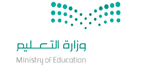 المادة : الكفايات اللغوية 2-1الصف :الأول  الثانوي مسارات الزمن : ساعتيناسم الطالب : ..............................................................الصف : الأول الثانوي مسارات   (      )1-هي سجل لأهم الأحداث والمشاهد التي عايشها الكاتب نفسه. 1-هي سجل لأهم الأحداث والمشاهد التي عايشها الكاتب نفسه. 1-هي سجل لأهم الأحداث والمشاهد التي عايشها الكاتب نفسه. أ- القصةب –  المذكرات الأدبية                   جـ - الرواية 2 – من خطوات كتابة المذكرات الأدبية:.....2 – من خطوات كتابة المذكرات الأدبية:.....2 – من خطوات كتابة المذكرات الأدبية:.....أ – ابتكار الأحداث الخيالية.ب- الابتداء بوصف الجزءجـ - استبعاد الأحداث غير المهمة.3- "في وصف الحادثة يفضل أن ترتب بحسب التسلسل3- "في وصف الحادثة يفضل أن ترتب بحسب التسلسل3- "في وصف الحادثة يفضل أن ترتب بحسب التسلسلأ- المكاني ب – الزماني    جـ -  الفني4-  الأحداث في القصة إما أن تكون  ....4-  الأحداث في القصة إما أن تكون  ....4-  الأحداث في القصة إما أن تكون  ....أ- مبتكرةب – مطورة من أحداث واقعيةجـ -  كلاهما صواب   5-من طرق الوصف :5-من طرق الوصف :5-من طرق الوصف :أ- التسلسل المكاني أو الزمانيب – العام إلى الخاص أو الخاص إلى العامجـ -  كلاهما صواب  6- المغزى أو الرسالة التي تحملها القصة،6- المغزى أو الرسالة التي تحملها القصة،6- المغزى أو الرسالة التي تحملها القصة،أ- السردب – الفكرةجـ -  الأحداث  7- (‏وفي ذات ليلة احتجت إلى بعض الكتب في غرفتي، فذهبت إلى البيت لأخذها) في الوصف الحسي الذي دل على الزمان:7- (‏وفي ذات ليلة احتجت إلى بعض الكتب في غرفتي، فذهبت إلى البيت لأخذها) في الوصف الحسي الذي دل على الزمان:7- (‏وفي ذات ليلة احتجت إلى بعض الكتب في غرفتي، فذهبت إلى البيت لأخذها) في الوصف الحسي الذي دل على الزمان:أ- ذات ليلة.ب – ذهبت إلى البيتجـ -  احتجت 8-  من خصائص الأسلوب العلمي :8-  من خصائص الأسلوب العلمي :8-  من خصائص الأسلوب العلمي :أ- الدقةب – المبالغة  جـ - العاطفة   9-عندما نصف شيئا معينا علينا أن نتبع .........في الوصف  9-عندما نصف شيئا معينا علينا أن نتبع .........في الوصف  9-عندما نصف شيئا معينا علينا أن نتبع .........في الوصف  أ- طريقة واحدةب – طريقتينجـ -  ثلاث طرق   10- في وصف حادثة أجمع معلومات عن الحادثة مستعينا ب :10- في وصف حادثة أجمع معلومات عن الحادثة مستعينا ب :10- في وصف حادثة أجمع معلومات عن الحادثة مستعينا ب :أ- الاستفهامات الخمسة.ب – العاطفة   جـ -  الخيال   11- "وصف المشاعر والأحاسيس التي تركها الموصوف في نفس الكاتب ووجدانه11- "وصف المشاعر والأحاسيس التي تركها الموصوف في نفس الكاتب ووجدانه11- "وصف المشاعر والأحاسيس التي تركها الموصوف في نفس الكاتب ووجدانهأ- الوصف الوجداني  ب – الوصف التأثيري    جـ -  الوصف العلمي12- ( رجل طويل القامة ) من صفات المدح:12- ( رجل طويل القامة ) من صفات المدح:12- ( رجل طويل القامة ) من صفات المدح:أ- مفرط الطولب – متباعد الأطراف    جـ -  مديد القامة   13-من طرق ترتيب الوصف الأدبي:13-من طرق ترتيب الوصف الأدبي:13-من طرق ترتيب الوصف الأدبي:أ- ظهور أثر ثقافة الأديبب – ظهور أثر النصوص.جـ -  حسب التسلسل الزمني14- عناصر الوصف الوجداني لوصف حادثة : 14- عناصر الوصف الوجداني لوصف حادثة : 14- عناصر الوصف الوجداني لوصف حادثة : أ- بيان مدى تأثر الواصف بالحادثةب – تحديد مكان الحادثةجـ -  تحديد زمان الحادثة15- لكي يبتعد كاتب المذكرات الأدبية عن الأسلوب الذي يتبعه المؤرخ أو قارئ الأخبار يحرص على .....15- لكي يبتعد كاتب المذكرات الأدبية عن الأسلوب الذي يتبعه المؤرخ أو قارئ الأخبار يحرص على .....15- لكي يبتعد كاتب المذكرات الأدبية عن الأسلوب الذي يتبعه المؤرخ أو قارئ الأخبار يحرص على .....أ- التقرير لا التصويرب – التصوير لا التقريرجـ -  الحوار والمناقشة16-ترتيب الأحداث وفق تسلسل معين ......16-ترتيب الأحداث وفق تسلسل معين ......16-ترتيب الأحداث وفق تسلسل معين ......أ- السرد ب – التاريخ جـ -  الوصف   17- العناصر الفنية الأساسية للقصة .......عناصر. 17- العناصر الفنية الأساسية للقصة .......عناصر. 17- العناصر الفنية الأساسية للقصة .......عناصر. أ- ثلاثة  ب – أربعة    جـ -  خمسة    18- ( الفن الأدبي الذي يكون بطله الكاتب نفسه ) :18- ( الفن الأدبي الذي يكون بطله الكاتب نفسه ) :18- ( الفن الأدبي الذي يكون بطله الكاتب نفسه ) :أ- المذكرات الأدبيةب – وصف المشاهد    جـ -  القصة     19-في وصف حادثة للأديب السعودي عبدالكريم الجهيمان مذكرات وذكريات من حياته كانت مشاعر الراوي الحادثة: 19-في وصف حادثة للأديب السعودي عبدالكريم الجهيمان مذكرات وذكريات من حياته كانت مشاعر الراوي الحادثة: 19-في وصف حادثة للأديب السعودي عبدالكريم الجهيمان مذكرات وذكريات من حياته كانت مشاعر الراوي الحادثة: أ- الرعبب – السكينةجـ -  الطمأنينة    20- يعتمد الواصف على قوة .......في وصف الشخصية.20- يعتمد الواصف على قوة .......في وصف الشخصية.20- يعتمد الواصف على قوة .......في وصف الشخصية.أ- الاستنتاجب – التتبع    جـ -  الملاحظة    المملكة العربية السعوديةوزارة التعليمإدارة التعليم .................مدرسة : ......................المادة : الكفايات اللغوية 2-1الصف :الأول الثانوي مسارات الزمن : ساعةاسم الطالب : ..............................................................الصف : الأول الثانوي مسارات   (      )1-الكاتب الذي يستخدم في مذكراته ( قمتُ – اتجهتُ – رأيت ) يستخدم أسلوب ....1-الكاتب الذي يستخدم في مذكراته ( قمتُ – اتجهتُ – رأيت ) يستخدم أسلوب ....1-الكاتب الذي يستخدم في مذكراته ( قمتُ – اتجهتُ – رأيت ) يستخدم أسلوب ....أ- الغائبب –  الحوار                 جـ - ضمير المتكلم 2 – كلما كانت المدة الزمنية بين كتابة المذكرات الأدبية وبين زمن وقوعها طويلة فإن كاتب المذكرات....2 – كلما كانت المدة الزمنية بين كتابة المذكرات الأدبية وبين زمن وقوعها طويلة فإن كاتب المذكرات....2 – كلما كانت المدة الزمنية بين كتابة المذكرات الأدبية وبين زمن وقوعها طويلة فإن كاتب المذكرات....أ – سيستمع بكتابتهاب- سيتذكر تفاصيلها الدقيقة  جـ - كلاهما صواب  3- "من أهم العناصر الفنية للقصة:3- "من أهم العناصر الفنية للقصة:3- "من أهم العناصر الفنية للقصة:أ- الوصف الحسيب – الوصف الوجدانيجـ -     الفكرة.4-  للقصة .....مهارات أساسية.4-  للقصة .....مهارات أساسية.4-  للقصة .....مهارات أساسية.أ- ثلاثةب – أربعة جـ -  خمس   5-الكتابة الوصفية هي الأساس الذي يقوم عليه فن ..........5-الكتابة الوصفية هي الأساس الذي يقوم عليه فن ..........5-الكتابة الوصفية هي الأساس الذي يقوم عليه فن ..........أ- القصة ب – المذكرات الأدبيةجـ -  وصف حادثة  6- هو بيان مدى تأثر الواصف بالحادثة بشكل عام، أو ببعض عناصرها...... 6- هو بيان مدى تأثر الواصف بالحادثة بشكل عام، أو ببعض عناصرها...... 6- هو بيان مدى تأثر الواصف بالحادثة بشكل عام، أو ببعض عناصرها...... أ- الوصف الحسي ب – الوصف الوجداني جـ -  الترتيب  7-  عندما نصف الشخصية يستحسن الإحاطة بجوانبها7-  عندما نصف الشخصية يستحسن الإحاطة بجوانبها7-  عندما نصف الشخصية يستحسن الإحاطة بجوانبهاأ- النفسية والشكليةب – التعريفيةجـ -  كلها صواب8-  هو الوصف الأنسب للحادثة أو للمشهد....8-  هو الوصف الأنسب للحادثة أو للمشهد....8-  هو الوصف الأنسب للحادثة أو للمشهد....أ- التسلسل الزمنيب – التسلسل المكاني  جـ - من العام إلى الخاص   9-في وصف الشخصية تصف ( أجزاء الجسم ، الملبس ، القوام، المشية ) وذلك في:9-في وصف الشخصية تصف ( أجزاء الجسم ، الملبس ، القوام، المشية ) وذلك في:9-في وصف الشخصية تصف ( أجزاء الجسم ، الملبس ، القوام، المشية ) وذلك في:أ- الشكل والهيأة ب – الجانب النفسي جـ -  معلومات تعريفية   10- المهارة الأولى في كتابة القصة هي مهارة10- المهارة الأولى في كتابة القصة هي مهارة10- المهارة الأولى في كتابة القصة هي مهارةأ- السرد ب – الوصف   جـ -  الحوار   11- تبدأ خطوات كتابة الوصف بـ.....11- تبدأ خطوات كتابة الوصف بـ.....11- تبدأ خطوات كتابة الوصف بـ.....أ- تأمل الموصوف جيداب – تحليل أجزاء الموصوف الرئيسةجـ -  تصميم مخطط لموضوعك12- سلسلة من الأحداث والمشاهد في حياة عدد من الأشخاص12- سلسلة من الأحداث والمشاهد في حياة عدد من الأشخاص12- سلسلة من الأحداث والمشاهد في حياة عدد من الأشخاصأ- المذكرات الأدبية  ب وصف حادثة    جـ -  القصة     13-( زواج قريب ) نوع الحدث :" ....13-( زواج قريب ) نوع الحدث :" ....13-( زواج قريب ) نوع الحدث :" ....أ- عاطفي  ب – شخصي جـ عائلي14-( في سرد القصة ومجرى الأحداث ) من المكونات الجزئية :.14-( في سرد القصة ومجرى الأحداث ) من المكونات الجزئية :.14-( في سرد القصة ومجرى الأحداث ) من المكونات الجزئية :.أ- البطلب – الأحداث جـ -  الزمن   15- يعتمد في كتابة المذكرات الأدبية على15- يعتمد في كتابة المذكرات الأدبية على15- يعتمد في كتابة المذكرات الأدبية علىأ- السرد التاريخيب – العاطفةجـ -  الخيال